SENSES POLICIESPlease use hand sanitizer upon entering.Please remove shoes and wear only socks to play (both children and adults. New socks available for $1.00).Please be respectful of all persons and the equipment.You are required to stay with and manage your child at all times.  The child (or children) you bring is your responsibility. We require one adult for every 3 children or fewer. Absolutely no food or drinks in the gym at any time to maintain a clean environment.Please limit use of cell phones or other electronic devices to emergency use only.Please pick-up after your child to help maintain a clean facility.The parent or guardian of a child may be asked to pay for deliberate destruction of SENSES or school property.By signing below, you agree with and will abide by the above policies:________________________________________________ (printed name)________________________________________________ (signature)__________________________ (date)(Thank you for helping us maintain a clean and safe environment for all who wish to participate.)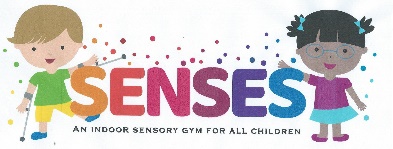 SENSES PLAYROOM GYM1202 Highpointe Blvd.Shelbyville, IN 46176Phone: 398-6708 or 370-8236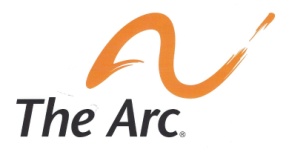 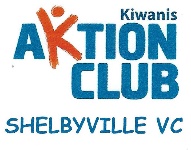 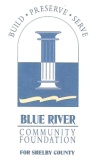 